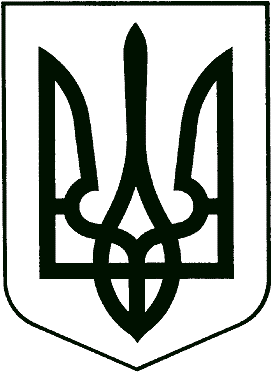 ВИКОНАВЧИЙ КОМІТЕТНОВОМОСКОВСЬКА МІСЬКА РАДАП Р О Т О К О Л чергового засідання виконкомуПрисутні члени виконкому:  БУЛИ ПРИСУТНІ НА ЗАСІДАННІ ПРАЦІВНИКИ ВИКОНКОМУ:Грудська О.К. – начальник загального відділуФролов П.І. – начальник юридичного відділуПОРЯДОК ДЕННИЙ:Про підсумки виконання бюджету міста Новомосковська за 2020 рікПро підсумки роботи зі зверненнями громадян  у 2020 роціПро внесення змін до Регламенту виконавчого комітету Новомосковської міської ради VIII скликанняПро результати розгляду звіту про фінансово - господарську  діяльність КП за 2020 рік (протокольне доручення виконкому від 16.12.2020 року)Про заслуховування звітів про виконання фінансових планів комунальних (некомерційних) підприємств галузі охорони здоров’я      
м. Новомосковська за 2020 рікПро внесення змін до штатного розпису виконавчого комітету Новомосковської міської ради на 2021 рікПро затвердження плану невідкладних заходів із запобігання та протидії домашньому насильству та насильству за ознакою статі в 
м. Новомосковську до 2023 рокуПро  затвердження протоколів засідання комісії по розгляду спірних питань, що виникають під час призначення населенню соціальних допомог, житлових субсидій, пільг, призначення (відновлення) соціальних виплат внутрішньо переміщеним особамПро затвердження  складу робочої групи по визначенню потреб населення у соціальних послугах та положення про неїПро надання матеріальної допомоги за рахунок коштів місцевого бюджету матерям з числа сімей загиблих учасників АТО та сімей військовослужбовців, які загинули в АфганістаніПро надання соціальної підтримки окремим категоріям громадян у вигляді подарунків для вшанування ювілярівПро надання ПІБ, р.н., статусу дитини, позбавленої батьківського піклуванняПро надання дозволу на прийняття в дар житлового будинку ПІБ, р.н.Про надання дозволу на прийняття в дар квартири ПІБ, р.н.Про надання дозволу на прийняття в дар часток жилого будинку ПІБ, р.н.Про надання дозволу на укладення договору дарування ПІБ, р.н.Про надання ПІБ, р.н., статусу дитини-сиротиПро закріплення права на житло за дітьми-сиротами ПІБ, р.н., ПІБ, р.н.Про надання дозволу на укладення договору про припинення права на аліменти ПІБ, р.н., ПІБ, р.н. у зв'язку з набуттям ними права власності на нерухоме майноПро поповнення дитячого будинку сімейного типу ПІБ, влаштування на виховання та спільне проживання у сім’ю ПІБ, р.н.Про тимчасове  влаштування малолітньої ПІБ, р.н., до КЗ «Дніпропетровський спеціалізований будинок дитини» Дніпропетровської обласної ради» на повне державне утримання терміном на 6 місяцівПро затвердження висновку служби у справах дітей про підтвердження місця проживання дітей ПІБ, р.н., ПІБ, р.н., для їх тимчасового виїзду за межі УкраїниПро надання матеріальної допомоги громадянам міста за рахунок коштів з місцевого бюджетуПро надання матеріальної допомоги на поховання громадянам міста за рахунок коштів місцевого бюджетуПро надання матеріальної допомоги за рахунок коштів з місцевого бюджету особам, що опинились у складних життєвих обставинах наслідки яких вони не можуть подолати самостійно Про надання матеріальної допомоги громадянам міста, які повернулись із зони проведення АТО на лікування за рахунок коштів місцевого бюджетуПро затвердження  пропозицій та календарного плану на виконання Програми «Партиципаторне бюджетування (бюджет участі) у 
м. Новомосковську на 2019-2022 роки» у 2021 р. по відділу з питань фізичної культури та спорту  виконавчого комітету Новомосковської міської ради  Про затвердження пропозицій та календарного плану щодо реалізації  «Програми створення та використання  матеріальних резервів для запобігання, ліквідації надзвичайних ситуацій техногенного і природного характеру та їх наслідків у місті Новомосковську на 2018-2022 роки» на 2021 рікПро підсумки роботи по веденню військового обліку та бронювання військовозобов’язаних на підприємствах, установах та організаціях міста Новомосковська в 2020 році та заходів щодо його поліпшення на 2021 рікПро затвердження складу комісії з перевірки стану військового обліку призовників і військовозобов’язаних на підприємствах, установах та організаціях м. Новомосковська на 2021 рікПро затвердження заходів та завдань щодо забезпечення виконання «Програми соціально - економічного та культурного розвитку 
м. Новомосковська на 2021 рік» по управлінню житлово-комунального та капітального будівництва Новомосковської міської ради на 2021 рікПро внесення змін до складу громадської комісії з житлових питань виконкому Новомосковської міської радиПро затвердження складу комісії з розгляду заяв про надання житлових приміщень для тимчасового проживання внутрішньо переміщених осіб та затвердження Положення про комісіюПро прийняття на квартирний облік при виконавчому комітеті Новомосковської  міської ради дитини-сироти ПІБ, р.н.Про внесення змін в справу квартирного обліку № 1791 при виконавчому комітеті Новомосковської міської ради ПІБПро внесення змін в справу квартирного обліку № 2025 при виконавчому комітеті Новомосковської міської ради ПІБ Про зміну особового рахунку та договору найму на однокімнатну квартиру №  по вул. Гетьманській буд. на ПІБПро зміну особового рахунку та договору найму на однокімнатну квартиру № по вул.195Стрілкової Дивізії, на ПІБПро зняття з квартирного обліку при виконавчому комітеті Новомосковської міської ради ПІБ, р.н., та членів його сім’ї	Про надання дозволу на розміщення зовнішньої реклами ФОП Буракова З.Г.Про надання дозволу на розміщення зовнішньої реклами ФОП 
Гулевич К.М.Про надання дозволу на розміщення зовнішньої реклами ФОП Поджаров О.С.Про надання дозволу на розміщення зовнішньої реклами ФОП 
Хобот І.В.Про продовження терміну дії дозволів на розміщення зовнішньої реклами від 22.01.2014 № 187, 188 ФОП Бондаренко М.П.Про продовження терміну дії дозволів на розміщення зовнішньої реклами від від 23.12.2009  № 139, 141 ФОП Поїздник  В.М.Про затвердження пропозицій щодо реалізації програми та календарного плану виконання міської Програми розвитку земельних відносин та охорони земель  м. Новомосковська на 2019-2021 роки (по виконавчому комітету Новомосковської міської ради) КПК 0217130Про затвердження складу архітектурно - містобудівної ради та Положення про архітектурно-містобудівну раду при відділі містобудування та архітектури управління активів департаменту активів та правового забезпечення виконавчого комітет Новомосковської міської радиПро надання матеріального заохочення головам квартальних комітетів у І кварталі 2021 рокуКЛИМЕНОВ Я.М. вніс пропозицію виключити з порядку денного питання 4, 5, а саме:	«4. Про результати розгляду звіту про фінансово - господарську  діяльність КП за 2020 рік (протокольне доручення виконкому від 16.12.2020 року)»;	«5. Про заслуховування звітів про виконання фінансових планів комунальних (некомерційних) підприємств галузі охорони здоров’я      
м. Новомосковська за 2020 рік».Головуючий на засіданні поставив на голосування порядок денний засідання виконкому (зі змінами).ВИРІШИЛИ: затвердити порядок денний зі змінами: «за» – 9Міський голова								Сергій РЄЗНІККеруючий справами						Яків КЛИМЕНОВ	Головував: РЄЗНІК С.О. – міський голова25 лютого 2021 року,м. Новомосковськ АРУТЮНОВ Володимир Левонович секретар міської радиАДАМЯН Сергій Погосович заступник міського голови з питань діяльності виконавчих органівКЛИМЕНОВ Яків Михайлович керуючий справами виконкомуДЕРИЛО Андрій Васильович головний механік АТ «Інтерпайп НМТЗ»БЕЗКРОВНА Людмила Олексіївна пенсіонерЛИТВИНЕНКО Вадим Сергійовичголова ОСББЛОМАКОІгор ПетровичТИШЕВСЬКА Світлана Іванівнавчитель ЗЗСО № 7 м. НовомосковськСЛУХАЛИ:Про підсумки виконання бюджету міста Новомосковська за 2020 рікВИСТУПИЛИ:КОВТУНЕНКО Наталія Миколаївна – начальник фінансового управлінняВИРІШИЛИ:«за» - 9, «проти» - 0, «утрималось» - 0(Рішення № 106/0/6-21 додається)СЛУХАЛИ:Про підсумки роботи зі зверненнями громадян  у 2020 роціВИСТУПИЛИ:ГРУДСЬКА Оксана Костянтинівна – начальник загального відділуВИРІШИЛИ:«за» - 9, «проти» - 0, «утрималось» - 0(Рішення № 107/0/6-21 додається)СЛУХАЛИ:Про внесення змін до Регламенту виконавчого комітету Новомосковської міської ради VIII скликанняВИСТУПИЛИ:ГРУДСЬКА Оксана Костянтинівна – начальник загального відділуВИРІШИЛИ:«за» - 9, «проти» - 0, «утрималось» - 0(Рішення № 108/0/6-21 додається)СЛУХАЛИ:Про внесення змін до штатного розпису виконавчого комітету Новомосковської міської ради на 2021 рікВИСТУПИЛИ:ТЕРХАНОВА Любов Григорівна – начальник відділу бухгалтерського обліку та фінансової звітності-головний бухгалтерВИРІШИЛИ:«за» - 9, «проти» - 0, «утрималось» - 0(Рішення № 109/0/6-21 додається)СЛУХАЛИ:Про затвердження плану невідкладних заходів із запобігання та протидії домашньому насильству та насильству за ознакою статі в м. Новомосковську до 2023 рокуВИСТУПИЛИ:ГОРБАЧ Галина Миколаївна – начальник управління праці та соціального захисту населенняВИРІШИЛИ:«за» - 9, «проти» - 0, «утрималось» - 0(Рішення № 110/0/6-21 додається)СЛУХАЛИ:Про затвердження протоколів засідання комісії по розгляду спірних питань, що виникають під час призначення населенню соціальних допомог, житлових субсидій, пільг, призначення (відновлення) соціальних виплат внутрішньо переміщеним особамВИСТУПИЛИ:ГОРБАЧ Галина Миколаївна – начальник управління праці та соціального захисту населенняВИРІШИЛИ:«за» - 9, «проти» - 0, «утрималось» - 0(Рішення № 111/0/6-21 додається)СЛУХАЛИ:Про затвердження складу робочої групи по визначенню потреб населення у соціальних послугах та положення про неїВИСТУПИЛИ:ГОРБАЧ Галина Миколаївна – начальник управління праці та соціального захисту населенняВИРІШИЛИ:«за» - 9, «проти» - 0, «утрималось» - 0(Рішення № 112/0/6-21 додається)СЛУХАЛИ:Про надання матеріальної допомоги за рахунок коштів місцевого бюджету матерям з числа сімей загиблих учасників АТО та сімей військовослужбовців, які загинули в АфганістаніВИСТУПИЛИ:ГОРБАЧ Галина Миколаївна – начальник управління праці та соціального захисту населенняВИРІШИЛИ:«за» - 9, «проти» - 0, «утрималось» - 0(Рішення № 113/0/6-21 додається)СЛУХАЛИ:Про надання соціальної підтримки окремим категоріям громадян у вигляді подарунків для вшанування ювілярівВИСТУПИЛИ:ГОРБАЧ Галина Миколаївна – начальник управління праці та соціального захисту населенняВИРІШИЛИ:«за» - 9, «проти» - 0, «утрималось» - 0(Рішення № 114/0/6-21 додається)СЛУХАЛИ:Про надання ПІБ, р.н., статусу дитини, позбавленої батьківського піклуванняВИСТУПИЛИ:КРАВЧЕНКО Ірина Анатоліївна  – начальник служби у справах дітейВИРІШИЛИ:«за» - 9, «проти» - 0, «утрималось» - 0(Рішення № 115/0/6-21 додається)СЛУХАЛИ:Про надання дозволу на прийняття в дар житлового будинку ПІБ, р.н.ВИСТУПИЛИ:КРАВЧЕНКО Ірина Анатоліївна – начальник служби у справах дітейВИРІШИЛИ:«за» - 9, «проти» - 0, «утрималось» - 0(Рішення № 116/0/6-21 додається)СЛУХАЛИ:Про надання дозволу на прийняття в дар квартири ПІБ, р.н.ВИСТУПИЛИ:КРАВЧЕНКО Ірина Анатоліївна – начальник служби у справах дітейВИРІШИЛИ:«за» - 9, «проти» - 0, «утрималось» - 0(Рішення № 117/0/6-21 додається)СЛУХАЛИ:Про надання дозволу на прийняття в дар часток жилого будинку ПІБ, р.н.ВИСТУПИЛИ:КРАВЧЕНКО Ірина Анатоліївна – начальник служби у справах дітейВИРІШИЛИ:«за» - 9, «проти» - 0, «утрималось» - 0(Рішення № 118/0/6-21 додається)СЛУХАЛИ:Про надання дозволу на укладення договору дарування ПІБ, р.н.ВИСТУПИЛИ:КРАВЧЕНКО Ірина Анатоліївна – начальник служби у справах дітейВИРІШИЛИ:«за» - 9, «проти» - 0, «утрималось» - 0(Рішення № 119/0/6-21 додається)СЛУХАЛИ:Про надання ПІБ,  р.н., статусу дитини-сиротиВИСТУПИЛИ:КРАВЧЕНКО Ірина Анатоліївна – начальник служби у справах дітейВИРІШИЛИ:«за» - 9, «проти» - 0, «утрималось» - 0(Рішення № 120/0/6-21 додається)СЛУХАЛИ:Про закріплення права на житло за дітьми-сиротами ПІБ, р.н., ПІБ, р.н.ВИСТУПИЛИ:КРАВЧЕНКО Ірина Анатоліївна – начальник служби у справах дітейВИРІШИЛИ:«за» - 9, «проти» - 0, «утрималось» - 0(Рішення № 121/0/6-21 додається)СЛУХАЛИ:Про надання дозволу на укладення договору про припинення права на аліменти ПІБ, р.н., ПІБ, р.н. у зв'язку з набуттям ними права власності на нерухоме майноВИСТУПИЛИ:КРАВЧЕНКО Ірина Анатоліївна  – начальник служби у справах дітейВИРІШИЛИ:«за» - 9, «проти» - 0, «утрималось» - 0(Рішення № 122/0/6-21 додається)СЛУХАЛИ:Про поповнення дитячого будинку сімейного типу ПІБ, влаштування на виховання та спільне проживання у сім’ю ПІБ,  р.н.ВИСТУПИЛИ:КРАВЧЕНКО Ірина Анатоліївна – начальник служби у справах дітейВИРІШИЛИ:«за» - 9, «проти» - 0, «утрималось» - 0(Рішення № 123/0/6-21 додається)СЛУХАЛИ:Про тимчасове влаштування малолітньої ПІБ, р.н., до КЗ «Дніпропетровський спеціалізований будинок дитини» Дніпропетровської обласної ради» на повне державне утримання терміном на 6 місяцівВИСТУПИЛИ:КРАВЧЕНКО Ірина Анатоліївна – начальник служби у справах дітейВИРІШИЛИ:«за» - 9, «проти» - 0, «утрималось» - 0(Рішення № 124/0/6-21 додається)СЛУХАЛИ:Про затвердження висновку служби у справах дітей про підтвердження місця проживання дітей ПІБ, р.н., ПІБ, р.н., для їх тимчасового виїзду за межі УкраїниВИСТУПИЛИ:КРАВЧЕНКО Ірина Анатоліївна – начальник служби у справах дітейВИРІШИЛИ:«за» - 9, «проти» - 0, «утрималось» - 0(Рішення № 125/0/6-21 додається)СЛУХАЛИ:Про надання матеріальної допомоги громадянам міста за рахунок коштів з місцевого бюджетуВИСТУПИЛИ:ТИХОНОВА Ольга Сергіївна – заступник міського голови з питань діяльності виконавчих органівВИРІШИЛИ:«за» - 9, «проти» - 0, «утрималось» - 0(Рішення № 126/0/6-21 додається)СЛУХАЛИ:Про надання матеріальної допомоги на поховання громадянам міста за рахунок коштів місцевого бюджетуВИСТУПИЛИ:ТИХОНОВА Ольга Сергіївна – заступник міського голови з питань діяльності виконавчих органівВИРІШИЛИ:«за» - 9, «проти» - 0, «утрималось» - 0(Рішення № 127/0/6-21 додається)СЛУХАЛИ:Про надання матеріальної допомоги за рахунок коштів з місцевого бюджету особам, що опинились у складних життєвих обставинах наслідки яких вони не можуть подолати самостійно ВИСТУПИЛИ:ТИХОНОВА Ольга Сергіївна – заступник міського голови з питань діяльності виконавчих органівВИРІШИЛИ:«за» - 9, «проти» - 0, «утрималось» - 0(Рішення № 128/0/6-21 додається)СЛУХАЛИ:Про надання матеріальної допомоги громадянам міста, які повернулись із зони проведення АТО на лікування за рахунок коштів місцевого бюджетуВИСТУПИЛИ:ТИХОНОВА Ольга Сергіївна – заступник міського голови з питань діяльності виконавчих органівВИРІШИЛИ:«за» - 9, «проти» - 0, «утрималось» - 0(Рішення № 129/0/6-21 додається)СЛУХАЛИ:Про затвердження пропозицій та календарного плану на виконання Програми «Партиципаторне бюджетування (бюджет участі) у м. Новомосковську на 2019-2022 роки» у 2021 р. по відділу з питань фізичної культури та спорту  виконавчого комітету Новомосковської міської ради ВИСТУПИЛИ:РАДОЧИНА Тетяна Валеріївна – головний спеціаліст відділу з питань фізичної культури та спортуВИРІШИЛИ:«за» - 9, «проти» - 0, «утрималось» - 0(Рішення № 130/0/6-21 додається)СЛУХАЛИ:Про затвердження пропозицій та календарного плану щодо реалізації «Програми створення та використання  матеріальних резервів для запобігання, ліквідації надзвичайних ситуацій техногенного і природного характеру та їх наслідків у місті Новомосковську на 2018-2022 роки» на 2021 рікВИСТУПИЛИ:СТЬОПІН Андрій Анатолійович – начальник відділу з питань надзвичайних ситуацій, цивільного та оборонно-мобілізаційної роботиВИРІШИЛИ:«за» - 9, «проти» - 0, «утрималось» - 0(Рішення № 131/0/6-21 додається)СЛУХАЛИ:Про підсумки роботи по веденню військового обліку та бронювання військовозобов’язаних на підприємствах, установах та організаціях міста Новомосковська в 2020 році та заходів щодо його поліпшення на 2021 рікВИСТУПИЛИ:СНІТКО Ігор Сергійович – старший інспектор з питань оборонної та  мобілізаційної роботи відділу з питань надзвичайних ситуацій, цивільного захисту населення та оборонно-мобілізаційної роти ВИРІШИЛИ:«за» - 9, «проти» - 0, «утрималось» - 0(Рішення № 132/0/6-21 додається)СЛУХАЛИ:Про затвердження складу комісії з перевірки стану військового обліку призовників і військовозобов’язаних на підприємствах, установах та організаціях м. Новомосковська на 2021 рікВИСТУПИЛИ:СНІТКО Ігор Сергійович – старший інспектор з питань оборонної та  мобілізаційної роботи відділу з питань надзвичайних ситуацій, цивільного захисту населення та оборонно-мобілізаційної роти ВИРІШИЛИ:«за» - 9, «проти» - 0, «утрималось» - 0(Рішення № 133/0/6-21 додається)СЛУХАЛИ:Про затвердження заходів та завдань щодо забезпечення виконання «Програми соціально-економічного та культурного розвитку м. Новомосковська на 2021 рік» по управлінню житлово-комунального та капітального будівництва Новомосковської міської ради на 2021 рікВИСТУПИЛИ:АЛЕКСАНДРОВИЧ Олександр Григорович – начальник управління житлово-комунального господарства та капітального будівництваВИРІШИЛИ:«за» - 9, «проти» - 0, «утрималось» - 0(Рішення № 134/0/6-21 додається)СЛУХАЛИ:Про внесення змін до складу громадської комісії з житлових питань виконкому Новомосковської міської радиВИСТУПИЛИ:АЛЕКСАНДРОВИЧ Олександр Григорович – начальник управління житлово-комунального господарства та капітального будівництваВИРІШИЛИ:«за» - 9, «проти» - 0, «утрималось» - 0(Рішення № 135/0/6-21 додається)СЛУХАЛИ:Про затвердження складу комісії з розгляду заяв про надання житлових приміщень для тимчасового проживання внутрішньо переміщених осіб та затвердження Положення про комісіюВИСТУПИЛИ:АЛЕКСАНДРОВИЧ Олександр Григорович – начальник управління житлово-комунального господарства та капітального будівництваВИРІШИЛИ:«за» - 9, «проти» - 0, «утрималось» - 0(Рішення № 136/0/6-21 додається)СЛУХАЛИ:Про прийняття на квартирний облік при виконавчому комітеті Новомосковської  міської ради дитини-сироти ПІБ, р.н.ВИСТУПИЛИ:АЛЕКСАНДРОВИЧ Олександр Григорович – начальник управління житлово-комунального господарства та капітального будівництваВИРІШИЛИ:«за» - 9, «проти» - 0, «утрималось» - 0(Рішення № 137/0/6-21 додається)СЛУХАЛИ:Про внесення змін в справу квартирного обліку № 1791 при виконавчому комітеті Новомосковської міської ради ПІБВИСТУПИЛИ:АЛЕКСАНДРОВИЧ Олександр Григорович – начальник управління житлово-комунального господарства та капітального будівництваВИРІШИЛИ:«за» - 9, «проти» - 0, «утрималось» - 0(Рішення № 138/0/6-21 додається)СЛУХАЛИ:Про внесення змін в справу квартирного обліку № 2025 при виконавчому комітеті Новомосковської міської ради ПІБВИСТУПИЛИ:АЛЕКСАНДРОВИЧ Олександр Григорович – начальник управління житлово-комунального господарства та капітального будівництваВИРІШИЛИ:«за» - 9, «проти» - 0, «утрималось» - 0(Рішення № 139/0/6-21 додається)СЛУХАЛИ:Про зміну особового рахунку та договору найму на однокімнатну квартиру № по вул. Гетьманській буд. на ПІБВИСТУПИЛИ:АЛЕКСАНДРОВИЧ Олександр Григорович – начальник управління житлово-комунального господарства та капітального будівництваВИРІШИЛИ:«за» - 9, «проти» - 0, «утрималось» - 0(Рішення № 140/0/6-21 додається)СЛУХАЛИ:Про зміну особового рахунку та договору найму на однокімнатну квартиру № по вул.195Стрілкової Дивізії, на ПІБВИСТУПИЛИ:АЛЕКСАНДРОВИЧ Олександр Григорович – начальник управління житлово-комунального господарства та капітального будівництваВИРІШИЛИ:«за» - 9, «проти» - 0, «утрималось» - 0(Рішення № 141/0/6-21 додається)СЛУХАЛИ:Про зняття з квартирного обліку при виконавчому комітеті Новомосковської міської ради ПІБ, р.н., та членів його сім’ї	ВИСТУПИЛИ:АЛЕКСАНДРОВИЧ Олександр Григорович – начальник управління житлово-комунального господарства та капітального будівництваВИРІШИЛИ:«за» - 9, «проти» - 0, «утрималось» - 0(Рішення № 142/0/6-21 додається)СЛУХАЛИ:Про надання дозволу на розміщення зовнішньої реклами ФОП Буракова З.Г.ВИСТУПИЛИ:БЕЗРУКАВА Олена Олександрівна – головний спеціаліст відділу з питань інфраструктури та інвестиційВИРІШИЛИ:«за» - 9, «проти» - 0, «утрималось» - 0(Рішення № 143/0/6-21 додається)СЛУХАЛИ:Про надання дозволу на розміщення зовнішньої реклами ФОП Гулевич К.М.ВИСТУПИЛИ:БЕЗРУКАВА Олена Олександрівна – головний спеціаліст відділу з питань інфраструктури та інвестиційВИРІШИЛИ:«за» - 9, «проти» - 0, «утрималось» - 0(Рішення № 144/0/6-21 додається)СЛУХАЛИ:Про надання дозволу на розміщення зовнішньої реклами ФОП Поджаров О.С.ВИСТУПИЛИ:БЕЗРУКАВА Олена Олександрівна – головний спеціаліст відділу з питань інфраструктури та інвестиційВИРІШИЛИ:«за» - 9, «проти» - 0, «утрималось» - 0(Рішення № 145/0/6-21 додається)СЛУХАЛИ:Про надання дозволу на розміщення зовнішньої реклами ФОП Хобот І.В.ВИСТУПИЛИ:БЕЗРУКАВА Олена Олександрівна – головний спеціаліст відділу з питань інфраструктури та інвестиційВИРІШИЛИ:«за» - 9, «проти» - 0, «утрималось» - 0(Рішення № 146/0/6-21 додається)СЛУХАЛИ:Про продовження терміну дії дозволів на розміщення зовнішньої реклами від 22.01.2014 № 187, 188 ФОП Бондаренко М.П.ВИСТУПИЛИ:БЕЗРУКАВА Олена Олександрівна – головний спеціаліст відділу з питань інфраструктури та інвестиційВИРІШИЛИ:«за» - 9, «проти» - 0, «утрималось» - 0(Рішення № 147/0/6-21 додається)СЛУХАЛИ:Про продовження терміну дії дозволів на розміщення зовнішньої реклами від від 23.12.2009  № 139, 141 ФОП Поїздник В.М.ВИСТУПИЛИ:БЕЗРУКАВА Олена Олександрівна – головний спеціаліст відділу з питань інфраструктури та інвестиційВИРІШИЛИ:«за» - 9, «проти» - 0, «утрималось» - 0(Рішення № 148/0/6-21 додається)СЛУХАЛИ:Про затвердження пропозицій щодо реалізації програми та календарного плану виконання міської Програми розвитку земельних відносин та охорони земель  м. Новомосковська на 2019-2021 роки (по виконавчому комітету Новомосковської міської ради) КПК 0217130ВИСТУПИЛИ:ЧОРНИЙ Віктор Миколайович – начальник відділу земельних відносинВИРІШИЛИ:«за» - 9, «проти» - 0, «утрималось» - 0(Рішення № 149/0/6-21 додається)СЛУХАЛИ:Про затвердження складу архітектурно - містобудівної ради та Положення про архітектурно-містобудівну раду при відділі містобудування та архітектури управління активів департаменту активів та правового забезпечення виконавчого комітет Новомосковської міської радиВИСТУПИЛИ:ПОЛЮШКІН Сергій Сергійович – начальник відділу містобудування та архітектури – головний архітекторВИРІШИЛИ:«за» - 9, «проти» - 0, «утрималось» - 0(Рішення № 150/0/6-21 додається)СЛУХАЛИ:Про надання матеріального заохочення головам квартальних комітетів у І кварталі 2021 рокуВИСТУПИЛИ:ХОРІШКО Ігор В’ячеславович – начальник відділу організаційної роботи, внутрішньої політики та прес-службиВИРІШИЛИ:«за» - 9, «проти» - 0, «утрималось» - 0(Рішення № 151/0/6-21 додається)